Supplementary Data: Designing With Biobased Composites: Understanding Material Perception Through Semiotic AttributesTable S 1 Uncertainty In Perception for Materials and Attribute Pairs-Percentage of Respondents Who Rated Can’t Say.Table S 2 Fraction of Positive Responses(Looks Like & Definitely) Against Each attributeTable S 3 Spearman's Rank Correlation Coefficients for Various Attribute Pairs (Unweighted)Note: ∎ Significant (Inverse) correlations, ∎ Significant (Negative) correlations and ∎ Significant (Positive) correlations.Table S 4 Spearman's Rank Correlation Coefficients for Various Attribute Pairs (Weighted)Note: ∎ Significant (Inverse) correlations, ∎ Significant (Negative) correlations and ∎ Significant (Positive) correlations.Table S 5 Attributes And Respective Number of Statistically Significant Correlations Along with Percentage of Can’t Say Ratings.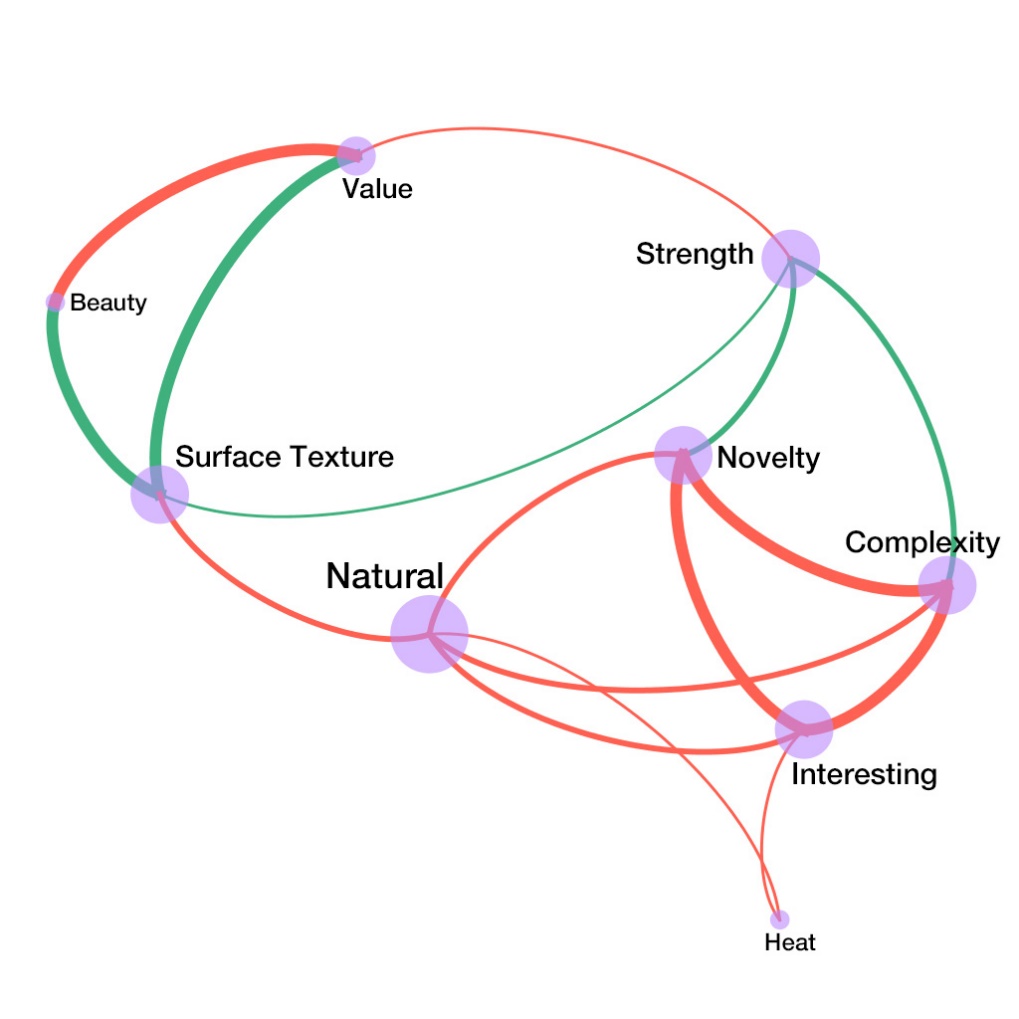 Figure S 1 Simplified Attribute Relations Developed by Combining Bipolar Adjectives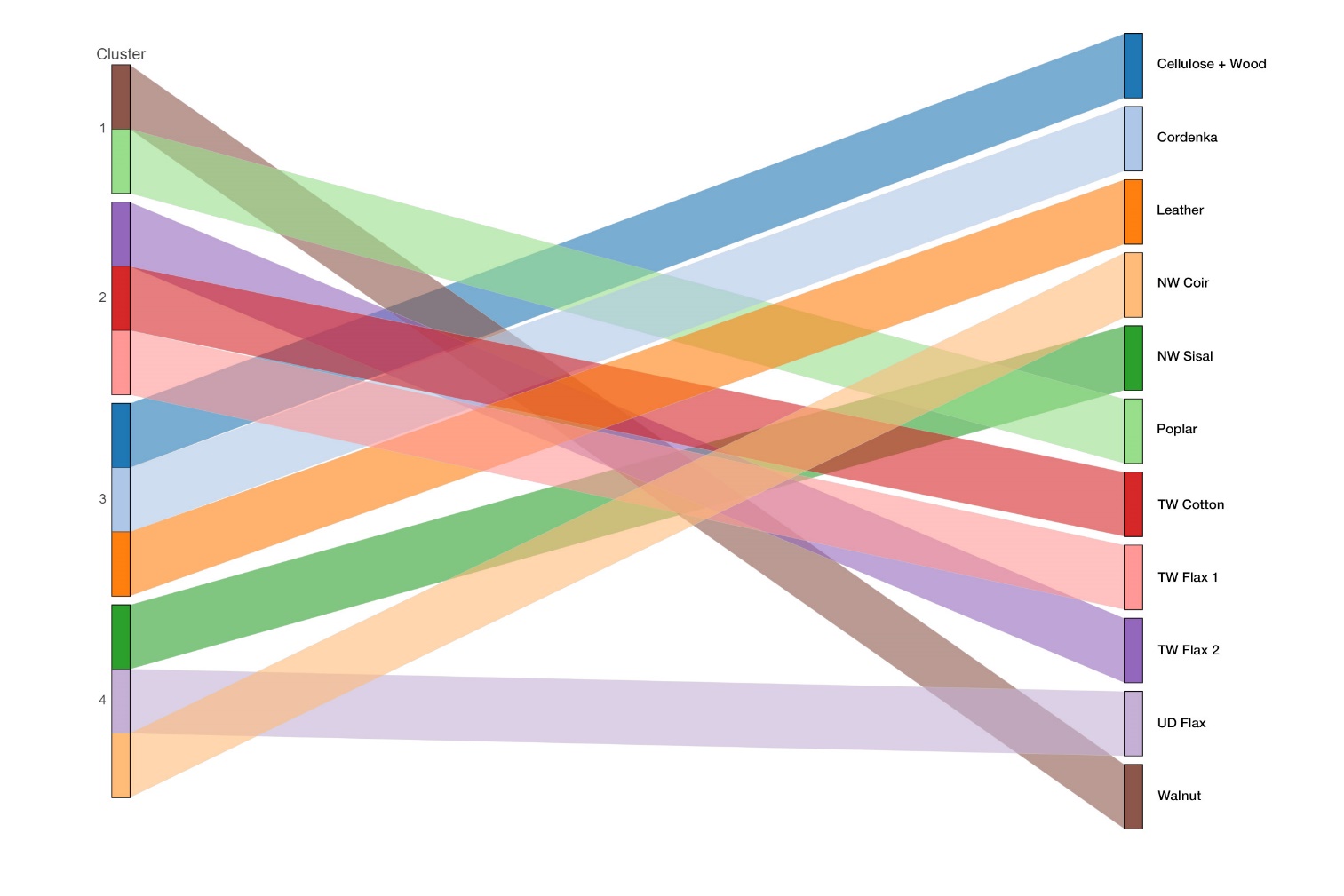 Figure S 2 Clustering of materials using k-means algorithmTable S 6 Correlation Between Attribute Ratings Amongst Female and Male GroupsTable S 7 Correlation Between Attribute Ratings Amongst Young (<=27) And Old (>27) Age GroupsTable S 8 Correlation Between Attribute Ratings Amongst ESBBC And General Participant GroupsMaterial SamplePerceptual Uncertainty(Can’t Say %)Attribute PairPerceptual Uncertainty(Can’t Say %)Cellulose + Wood26.37%Hot - Cold42.48%NW Sisal24.96%Valuable - Worthless32.26%Poplar24.78%Aged - New31.30%Cordenka24.42%Strong - Weak25.74%Leather24.34%Beautiful - Ugly21.08%TW Cotton22.39%Interesting - Boring16.89%Walnut21.50%Complex - Simple16.65%NW Coir21.15%Unusual - Ordinary15.85%TW Flax 120.62%Natural - Artificial13.11%TW Flax 219.91%Rough - Smooth11.50%UD Flax19.12%AgedComplexInterestingNaturalUnusualBeautifulValuableStrongRoughHotNewSimpleBoringArtificialOrdinaryUglyWorthlessWeakSmoothColdCellulose + Wood47%79%81%61%80%58%40%47%41%38%11%7%8%15%7%20%18%21%36%22%Cordenka47%65%75%56%68%43%39%28%38%21%20%18%14%23%18%30%25%40%47%42%Leather51%60%74%62%58%66%55%54%47%42%14%24%8%14%25%19%14%19%38%13%NW Coir48%69%69%91%66%35%24%31%90%32%18%17%16%5%19%43%43%47%5%21%NW Sisal41%66%66%78%68%24%25%29%79%38%21%18%15%10%17%51%42%35%12%18%Poplar8%24%49%58%17%65%40%53%18%27%66%61%26%26%62%13%27%19%65%31%TW Cotton64%34%38%65%26%18%31%50%71%18%10%48%39%25%59%56%46%25%20%35%TW Flax 158%50%53%61%28%32%34%66%71%22%14%33%30%27%58%50%36%17%24%33%TW Flax 235%44%54%69%17%47%43%63%74%27%35%42%27%26%67%33%29%20%17%34%UD Flax70%58%75%90%60%41%31%48%86%37%10%26%11%5%24%42%35%31%9%21%Walnut28%35%66%73%29%74%58%61%34%43%40%43%21%18%53%12%12%15%54%20%AgedComplexInterestingNaturalUnusualBeautifulValuableStrongRoughHotNewSimpleBoringArtificialOrdinaryUglyWorthlessWeakSmoothColdAged1.00Complex0.191.00Interesting0.16.747**1.00Natural0.200.180.051.00Unusual0.16.904**.799**0.101.00Beautiful-0.54-0.140.33-0.26-0.101.00Valuable-0.47-0.350.08-0.41-0.32.872**1.00Strong-0.06-.627*-0.48-0.09-.767**0.310.571.00Rough0.530.390.05.765**0.17-.647*-.707*-0.191.00Hot-0.260.320.460.400.350.580.380.04-0.051.00New-.924**-0.29-0.29-0.12-0.300.450.390.15-0.420.171.00Simple-0.19-.998**-.769**-0.15-.906**0.120.33.633*-0.36-0.290.301.00Boring-0.09-.702*-.904**-0.02-.755**-0.39-0.120.490.01-.606*0.22.708*1.00Artificial-0.27-.635*-.629*-.668*-.670*0.040.390.60-0.51-0.570.30.618*.691*1.00Ordinary-0.15-.891**-.765**-0.11-.995**0.110.34.773**-0.17-0.370.28.888**.752**.685*1.00Ugly0.580.15-0.330.340.07-.982**-.822**-0.22.729*-0.50-0.49-0.130.38-0.07-0.071.00Worthless0.440.00-0.480.40-0.11-.927**-.877**-0.21.706*-0.56-0.330.020.51-0.050.09.918**1.00Weak0.270.580.340.310.57-0.55-.753**-.870**0.56-0.27-0.27-0.59-0.27-0.57-0.560.510.521.00Smooth-0.51-0.41-0.07-.761**-0.21.673*.735**0.25-.989**0.070.440.38-0.010.510.21-.745**-.727*-.606*1.00Cold0.06-0.30-0.29-0.53-0.29-0.31-0.080.01-0.18-.902**-0.070.260.52.664*0.340.240.260.140.121.00** Correlation is significant at the 0.01 level (2-tailed).                      
*  Correlation is significant at the 0.05 level (2-tailed).                      ** Correlation is significant at the 0.01 level (2-tailed).                      
*  Correlation is significant at the 0.05 level (2-tailed).                      ** Correlation is significant at the 0.01 level (2-tailed).                      
*  Correlation is significant at the 0.05 level (2-tailed).                      ** Correlation is significant at the 0.01 level (2-tailed).                      
*  Correlation is significant at the 0.05 level (2-tailed).                      ** Correlation is significant at the 0.01 level (2-tailed).                      
*  Correlation is significant at the 0.05 level (2-tailed).                      ** Correlation is significant at the 0.01 level (2-tailed).                      
*  Correlation is significant at the 0.05 level (2-tailed).                      ** Correlation is significant at the 0.01 level (2-tailed).                      
*  Correlation is significant at the 0.05 level (2-tailed).                      ** Correlation is significant at the 0.01 level (2-tailed).                      
*  Correlation is significant at the 0.05 level (2-tailed).                      ** Correlation is significant at the 0.01 level (2-tailed).                      
*  Correlation is significant at the 0.05 level (2-tailed).                      ** Correlation is significant at the 0.01 level (2-tailed).                      
*  Correlation is significant at the 0.05 level (2-tailed).                      ** Correlation is significant at the 0.01 level (2-tailed).                      
*  Correlation is significant at the 0.05 level (2-tailed).                      ** Correlation is significant at the 0.01 level (2-tailed).                      
*  Correlation is significant at the 0.05 level (2-tailed).                      ** Correlation is significant at the 0.01 level (2-tailed).                      
*  Correlation is significant at the 0.05 level (2-tailed).                      ** Correlation is significant at the 0.01 level (2-tailed).                      
*  Correlation is significant at the 0.05 level (2-tailed).                      ** Correlation is significant at the 0.01 level (2-tailed).                      
*  Correlation is significant at the 0.05 level (2-tailed).                      ** Correlation is significant at the 0.01 level (2-tailed).                      
*  Correlation is significant at the 0.05 level (2-tailed).                      ** Correlation is significant at the 0.01 level (2-tailed).                      
*  Correlation is significant at the 0.05 level (2-tailed).                      ** Correlation is significant at the 0.01 level (2-tailed).                      
*  Correlation is significant at the 0.05 level (2-tailed).                      ** Correlation is significant at the 0.01 level (2-tailed).                      
*  Correlation is significant at the 0.05 level (2-tailed).                      ** Correlation is significant at the 0.01 level (2-tailed).                      
*  Correlation is significant at the 0.05 level (2-tailed).                      ** Correlation is significant at the 0.01 level (2-tailed).                      
*  Correlation is significant at the 0.05 level (2-tailed).                      ** Correlation is significant at the 0.01 level (2-tailed).                      
*  Correlation is significant at the 0.05 level (2-tailed).                      AgedComplexInterestingNaturalUnusualBeautifulValuableStrongRoughHotNewSimpleBoringArtificialOrdinaryUglyWorthlessWeakSmoothColdAged1.00Complex0.211.00Interesting0.24.717*1.00Natural-0.030.240.001.00Unusual0.20.943**.797**0.211.00Beautiful-0.51-0.120.43-0.290.021.00Valuable-0.36-0.320.20-0.51-0.26.854**1.00Strong0.00-.648*-0.33-0.38-.656*0.28.638*1.00Rough0.530.430.020.590.23-.682*-.616*-0.251.00Hot-0.190.35.653*0.170.410.600.41-0.03-0.081.00New-.936**-0.32-0.32-0.09-0.340.500.410.14-0.480.171.00Simple-0.20-.986**-.781**-0.20-.980**0.030.27.630*-0.32-0.390.321.00Boring-0.09-.692*-.913**-0.07-.729*-0.39-0.130.49-0.05-.753**0.17.726*1.00Artificial-0.36-.711*-.674*-.638*-.736**0.100.370.57-0.56-0.550.44.711*.715*1.00Ordinary-0.20-.881**-.772**-0.15-.952**0.030.34.731*-0.14-0.330.35.932**.740**.683*1.00Ugly0.600.19-0.320.200.08-.975**-.840**-0.32.679*-0.55-0.55-0.120.30-0.17-0.121.00Worthless0.420.00-0.510.36-0.12-.918**-.872**-0.30.627*-0.59-0.390.090.45-0.060.10.870**1.00Weak0.170.500.080.480.45-0.50-.765**-.874**0.50-0.29-0.24-0.44-0.17-0.48-0.470.520.561.00Smooth-0.52-0.440.00-.665*-0.25.718*.671*0.33-.982**0.110.530.330.040.590.17-.697*-.664*-0.561.00Cold0.04-0.41-0.51-0.17-0.41-0.30-0.170.02-0.13-.911**-0.060.42.624*0.550.330.240.310.280.071.00** Correlation is significant at the 0.01 level (2-tailed).                      
*  Correlation is significant at the 0.05 level (2-tailed).                      ** Correlation is significant at the 0.01 level (2-tailed).                      
*  Correlation is significant at the 0.05 level (2-tailed).                      ** Correlation is significant at the 0.01 level (2-tailed).                      
*  Correlation is significant at the 0.05 level (2-tailed).                      ** Correlation is significant at the 0.01 level (2-tailed).                      
*  Correlation is significant at the 0.05 level (2-tailed).                      ** Correlation is significant at the 0.01 level (2-tailed).                      
*  Correlation is significant at the 0.05 level (2-tailed).                      ** Correlation is significant at the 0.01 level (2-tailed).                      
*  Correlation is significant at the 0.05 level (2-tailed).                      ** Correlation is significant at the 0.01 level (2-tailed).                      
*  Correlation is significant at the 0.05 level (2-tailed).                      ** Correlation is significant at the 0.01 level (2-tailed).                      
*  Correlation is significant at the 0.05 level (2-tailed).                      ** Correlation is significant at the 0.01 level (2-tailed).                      
*  Correlation is significant at the 0.05 level (2-tailed).                      ** Correlation is significant at the 0.01 level (2-tailed).                      
*  Correlation is significant at the 0.05 level (2-tailed).                      ** Correlation is significant at the 0.01 level (2-tailed).                      
*  Correlation is significant at the 0.05 level (2-tailed).                      ** Correlation is significant at the 0.01 level (2-tailed).                      
*  Correlation is significant at the 0.05 level (2-tailed).                      ** Correlation is significant at the 0.01 level (2-tailed).                      
*  Correlation is significant at the 0.05 level (2-tailed).                      ** Correlation is significant at the 0.01 level (2-tailed).                      
*  Correlation is significant at the 0.05 level (2-tailed).                      ** Correlation is significant at the 0.01 level (2-tailed).                      
*  Correlation is significant at the 0.05 level (2-tailed).                      ** Correlation is significant at the 0.01 level (2-tailed).                      
*  Correlation is significant at the 0.05 level (2-tailed).                      ** Correlation is significant at the 0.01 level (2-tailed).                      
*  Correlation is significant at the 0.05 level (2-tailed).                      ** Correlation is significant at the 0.01 level (2-tailed).                      
*  Correlation is significant at the 0.05 level (2-tailed).                      ** Correlation is significant at the 0.01 level (2-tailed).                      
*  Correlation is significant at the 0.05 level (2-tailed).                      ** Correlation is significant at the 0.01 level (2-tailed).                      
*  Correlation is significant at the 0.05 level (2-tailed).                      ** Correlation is significant at the 0.01 level (2-tailed).                      
*  Correlation is significant at the 0.05 level (2-tailed).                      Attributes 
(with number of significant correlations)Attributes 
(with number of significant correlations)Can’t Say 
[average %, for each pair]Rough (5)Smooth (6)11.50%Natural (2)Artificial (7)13.11%Unusual (6)Ordinary (6)15.85%Complex (6)Simple (6)16.65%Interesting (5)Boring (6)16.89%Beautiful (4)Ugly (4)21.08%Strong (4)Weak (2)25.74%Aged (0)New (0)31.30%Valuable (5)Worthless (4)32.26%Hot (1)Cold (1)42.48%AttributeFemale- Male CorrelationFemale- Male CorrelationAttributeFemale- Male CorrelationFemale- Male CorrelationAttributeCorrelation CoefficientSig. (2-tailed)AttributeCorrelation CoefficientSig. (2-tailed)Aged.840**0.001New.772**0.005Complex.845**0.001Simple.888**0.000Interesting.775**0.005Boring.758**0.007Natural.869**0.001Artificial.931**0.000Unusual.908**0.000Ordinary.818**0.002Beautiful.964**0.000Ugly.973**0.000Valuable.858**0.001Worthless.845**0.001Strong.889**0.000Weak.800**0.003Rough.888**0.000Smooth.890**0.000Hot.867**0.001Cold.748**0.008**. Correlations are significant at the 0.01 level (2-tailed).**. Correlations are significant at the 0.01 level (2-tailed).**. Correlations are significant at the 0.01 level (2-tailed).**. Correlations are significant at the 0.01 level (2-tailed).**. Correlations are significant at the 0.01 level (2-tailed).**. Correlations are significant at the 0.01 level (2-tailed).AttributeYoung - Old CorrelationYoung - Old CorrelationAttributeYoung - Old CorrelationYoung - Old CorrelationAttributeCorrelation CoefficientSig. (2-tailed)AttributeCorrelation CoefficientSig. (2-tailed)Aged.897**0.000New.858**0.001Complex.722*0.012Simple.895**0.000Interesting.633*0.037Boring.770**0.006Natural.644*0.033Artificial0.6020.050Unusual.827**0.002Ordinary.795**0.003Beautiful.906**0.000Ugly.805**0.003Valuable.753**0.007Worthless.697*0.017Strong.802**0.003Weak.737**0.010Rough.920**0.000Smooth.973**0.000Hot.762**0.006Cold0.5990.052**. Correlation is significant at the 0.01 level (2-tailed).**. Correlation is significant at the 0.01 level (2-tailed).**. Correlation is significant at the 0.01 level (2-tailed).**. Correlation is significant at the 0.01 level (2-tailed).**. Correlation is significant at the 0.01 level (2-tailed).**. Correlation is significant at the 0.01 level (2-tailed).**. Correlation is significant at the 0.01 level (2-tailed).*. Correlation is significant at the 0.05 level (2-tailed).*. Correlation is significant at the 0.05 level (2-tailed).*. Correlation is significant at the 0.05 level (2-tailed).*. Correlation is significant at the 0.05 level (2-tailed).*. Correlation is significant at the 0.05 level (2-tailed).*. Correlation is significant at the 0.05 level (2-tailed).*. Correlation is significant at the 0.05 level (2-tailed).AttributeESBBC-General CorrelationESBBC-General CorrelationAttributeESBBC-General CorrelationESBBC-General CorrelationAttributeCorrelation CoefficientSig. (2-tailed)AttributeCorrelation CoefficientSig. (2-tailed)Aged.918**0.000New.920**0.000Complex.947**0.000Simple.890**0.000Interesting.713*0.014Boring.917**0.000Natural.726*0.011Artificial.628*0.038Unusual.895**0.000Ordinary.934**0.000Beautiful.740**0.009Ugly.784**0.004Valuable0.4690.146Worthless0.5430.085Strong.640*0.034Weak.606*0.048Rough.936**0.000Smooth.964**0.000Hot.609*0.047Cold.716*0.013**. Correlation is significant at the 0.01 level (2-tailed).**. Correlation is significant at the 0.01 level (2-tailed).**. Correlation is significant at the 0.01 level (2-tailed).**. Correlation is significant at the 0.01 level (2-tailed).**. Correlation is significant at the 0.01 level (2-tailed).**. Correlation is significant at the 0.01 level (2-tailed).**. Correlation is significant at the 0.01 level (2-tailed).*. Correlation is significant at the 0.05 level (2-tailed).*. Correlation is significant at the 0.05 level (2-tailed).*. Correlation is significant at the 0.05 level (2-tailed).*. Correlation is significant at the 0.05 level (2-tailed).*. Correlation is significant at the 0.05 level (2-tailed).*. Correlation is significant at the 0.05 level (2-tailed).*. Correlation is significant at the 0.05 level (2-tailed).